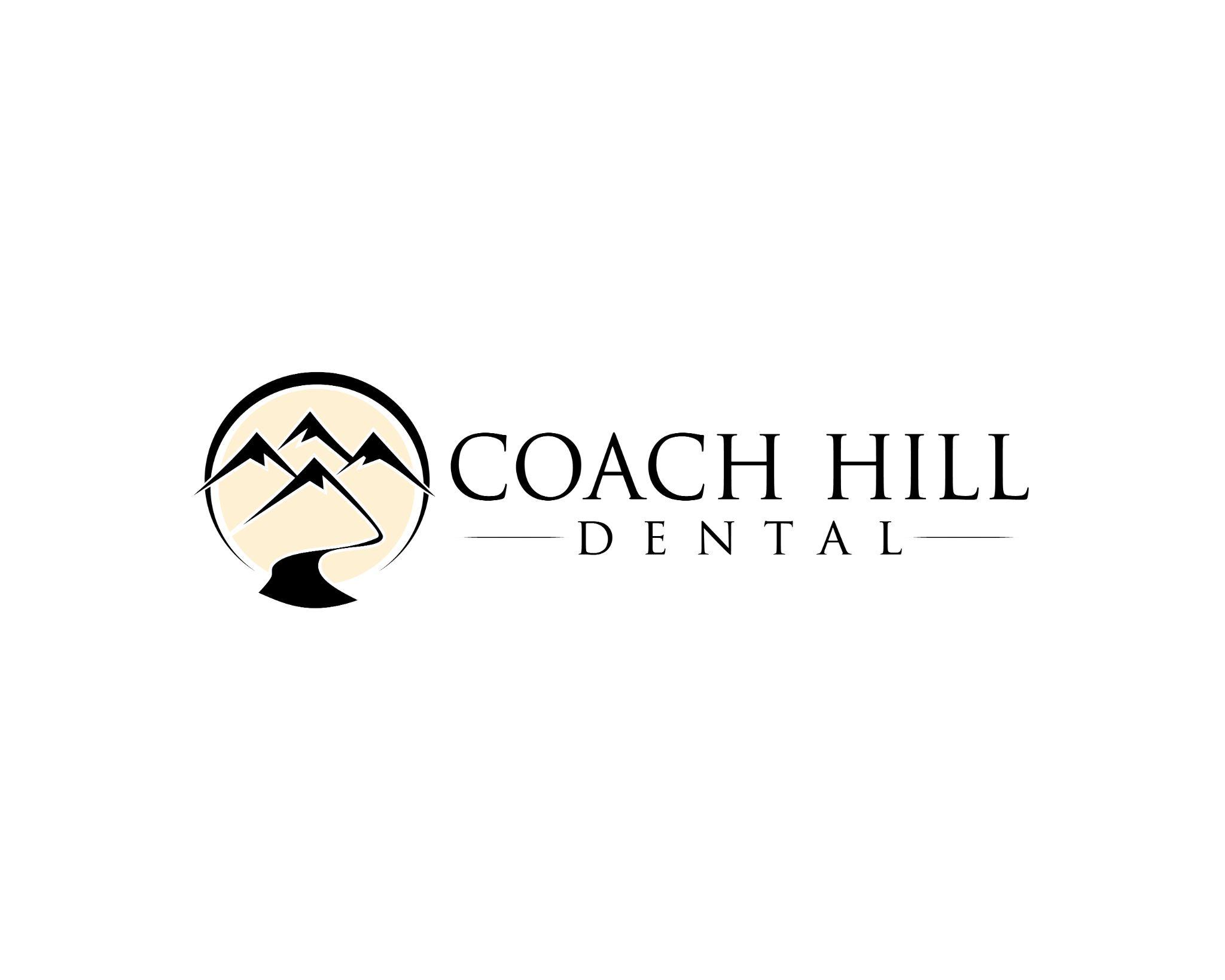 Summary:Coach Hill Dental is awarding 2 scholarships of $500 each that are being allotted to qualified Grade 10 Students interested in Dentistry!Only one scholarship can be awarded per student.Scholarships will be based off of grades from Gr. 10 report cards, a letter of recommendation from a teacher, and a scholarship application letter.Both application letters and letters of recommendation are not to exceed one page in length.Deadline:Applications will be accepted and reviewed until July 21st 2023.Selection Committee:The Committee is composed of 6 members from Coach Hill Dental Office including dentists, hygienists, and senior administrators. Applicants cannot be related to committee members for transparency, autonomy & removal of bias.Scholarship Description:Scholarship recipients will be awarded the full scholarship funds September 7th 2023, have the opportunity to shadow in the office, while also getting 1 on 1 counseling about the path to dental school, dental hygiene school, or dental assisting school.Scholarship Application:First Name_____________________	Last Name _______________________Address____________________________________     	Email________________________________________    Phone________________________Educational Goal______________________________________________________________Please fill out the application letter below (maximum 1 page):Why Dentistry?________________________________________________________________________________________________________________________________________________________________________________________________________________________________________________________________________________________________________________________________________________________________________________________________________________________________________________________________________________________________________________________________________________________________________________________________________________________________________________________________________________________________________________________________________________________________________________________________________________________________________________________________________________________________________________________________________________________________________________________________________________________________________________________________________________________________________________________________________________________________________________________________________________________________________________________________________________________________________________________________________________________________________________________________________________________________________________________________________________________________________________________________________________________________________________________________________________________________________________________________________________________________________________________________________________________________________________________________________________________________________________________________________________________________________________________________________________________________________________________________________________________________________________________________________________________________________________________________________________________________________________________________________________________________________________________________________________________________________________________________________________________________________________________________________________________________________________________________________________________________________________________________________________________________________________________________________________________________________________________________________________________________________________________________________________________________________________________________________________________________________________________________________________________________________________________________________________________________________________________________________________________________________________________________________________________________________________________________________________________________________________________________________________________________________________________________________________________________________________________________________________________________________________________________________________________________________________________________________________________________________________________________________________________________________________________________________________________________________Please also attach:Current Gr. 10 Report CardLetter of Recommendation from a Teacher (maximum 1 page)